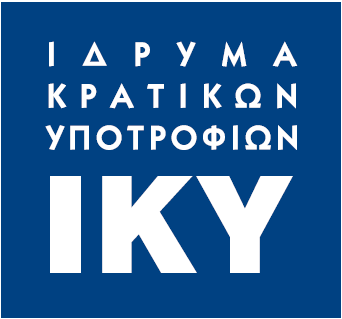 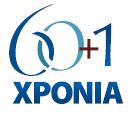 Χαιρετισμός (σε μαγνητοσκοπημένο μήνυμα)
της Επιτρόπου της Ευρωπαϊκής Επιτροπής για θέματα Εκπαίδευσης, Πολιτισμού, Πολυγλωσσίας και Νεολαίας
Ανδρούλλας Βασιλέιουστην Επετειακή Εκδήλωση 
του ΙΚΥ – Ίδρυμα Κρατικών Υποτροφιών
για τα 60+1 Χρόνια Επιτυχημένης Πορείας και Προσφοράς.«Επιβραβεύουμε τους άριστους. Στηρίζουμε όσους έχουν ανάγκη»Τετάρτη, 28 Νοεμβρίου 2012, Ζάππειο Μέγαρο«Αγαπητοί φίλοι θα ήθελα να σας ευχαριστήσω για την πρόσκληση να παρευρεθώ στην επέτειο σας και λυπούμαι που δεν κατάφερα να είμαι μαζί σας σήμερα αυτοπροσώπως. Χαίρομαι όμως για αυτή την ευκαιρία να εκφράσω την πλήρη υποστήριξή μου για το πολύ σημαντικό έργο που πραγματοποιείται εσείς ως ο Εθνικός Οργανισμός για το Πρόγραμμα Δια Βίου Μάθησης για το καλό των πολιτών μας. Το ΙΚΥ- Ίδρυμα Κρατικών Υποτροφιών αναδεικνύεται ως ένας από τους σημαντικότερους θεσμούς που υποστηρίζουν τη γνώση, τη δημιουργικότητα και την καινοτομία δημιουργώντας επιλογές και ευκαιρίες για τους νέους ανθρώπους. Εκδηλώσεις σαν τη σημερινή μας θυμίζουν ότι είτε βρισκόμαστε στις Βρυξέλλες, στην Αθήνα, είτε σε επίπεδο βάσης, είμαστε όλοι μαζί σε αυτό και έχουμε τον ίδιο στόχο. Θέλουμε όλοι οι πολίτες, νέοι και ενήλικες να αναπτύξουν πλήρως τις δυνατότητες τους προς όφελος όλων. Η ικανότητα να κατανοούμε άλλους πολιτισμούς και να μιλάμε ξένες γλώσσες δεν ήταν ποτέ τόσο σημαντική όσο σήμερα. Με τις σπουδές, τον εθελοντισμό ή την εργασία σε κάποια άλλη χώρα μπορεί κανείς να το καταφέρει αυτό με μοναδικό τρόπο. Μπορούμε και οφείλουμε να εκμεταλλευτούμε τις ευκαιρίες του παρόντος και να προετοιμαστούμε για τις ευκαιρίες του μέλλοντος. Η βοήθεια που προσφέρεται σε ανθρώπους και οργανισμούς ώστε να πάρουν μέρος σε ευρωπαϊκά προγράμματα όλα αυτά τα χρόνια έχει αποφέρει πραγματικά οφέλη. Έχει δώσει σε χιλιάδες φοιτητές και εργαζόμενους την ευκαιρία να ακολουθήσουν μια περισσότερο επιτυχημένη καριέρα και έχει συμβάλει στις διαρκείς προσπάθειες της Ευρώπης να γίνει πιο ανταγωνιστική με ακόμα μεγαλύτερη συνοχή. Οι εθνικοί οργανισμοί είναι βασικά στοιχεία της επιτυχίας οποιουδήποτε προγράμματος της ΕΕ αλλά ιδιαίτερα στον τομέα της εκπαίδευσης μια και αυτά τα προγράμματα έχουν άμεσο αποτέλεσμα στη ζωή των πολιτών. Θέλω να σας συγχαρώ για όλα όσα έχετε καταφέρει όλες αυτές τις δεκαετίες. Σας εύχομαι να γιορτάσετε με τον καλύτερο τρόπο την επέτειο των 61 χρόνων ζωής και να συνεχίσετε την επιτυχία σας στο σημαντικό σας έργο για τους πολίτες και για την Ευρώπη.Σας ευχαριστώ».